えん罪　狭山事件！！石川一雄さん　「私は、無実です。」再審を求めて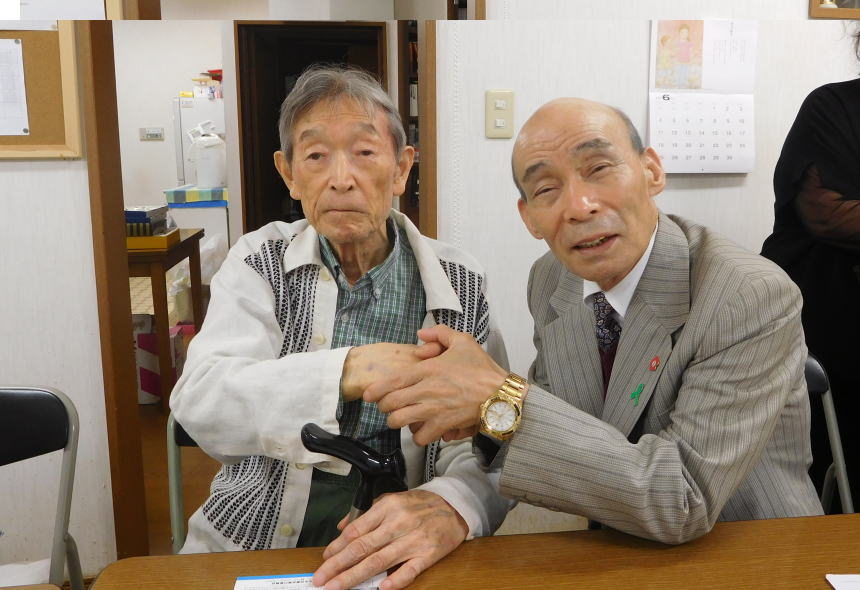 2019年10月13日（日）13時30分～15時お話し：石川一雄さん早智子さん科学の進歩が 無実 を証明しても、なぜ？再審は開始されないのか＜＜すべての証拠開示がなされ、再審の重い扉が1日も早く開くことを願って、支援の輪を拡げよう＞＞